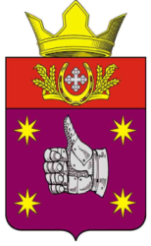 СОВЕТ ДЕПУТАТОВ БОЛЬШИНСКОГО СЕЛЬСКОГО ПОСЕЛЕНИЯУРЮПИНСКОГО МУНИЦИПАЛЬНОГО РАЙОНАВОЛГОГРАДСКОЙ ОБЛАСТИ_________________________________________________________________                                                            Р Е Ш Е Н И Е              от 28 февраля 2017 года                                                                        №30/68 Об исполнении бюджета Большинского сельского поселения  за   2016 год  В соответствии с пунктом 5 статьи 264.2 Бюджетного кодекса Российской Федерации, рассмотрев отчет, представленный администрацией  Большинского сельского поселения  за 4 квартал 2016 года, из которого следует, что бюджет Большинского сельского поселения за истекший период  исполнен  по доходам в сумме 5125,3 тыс. руб. при плане 5192,2 тыс. руб. или на 98,7 %. Налоговых и неналоговых доходов поступило в сумме 2554,3 тыс. руб. или  99,8% при плане 2557 тыс.руб.    Безвозмездные поступления из бюджетов других уровней исполнены в сумме 2568,9 тыс. руб. или 97,4% при плане 2635,2 тыс рублей   Расходы бюджета исполнены в сумме 4127,6 тыс. руб. или 79,5 % при плане 5192,2 тыс. руб.Налоговые доходыОсновными источниками формирования доходной части бюджетной системы являются:- налог на доходы физических лиц;- налог на имущество физических лиц;-  земельный налог;- государственная пошлина.   По данным отчета об исполнении бюджета за  4 квартал 2016 года  налоговых доходов поступило 1371,6 тыс. руб. или  92,2 % к плану. Основными источниками поступлений доходов являются: - налог на доходы с физических лиц  191,6 тыс. руб., или  63,9 % от плана;-земельный налог  1108,5 тыс. руб., или  96,3 % от плана -налог на имущество 48,0 тыс. руб., или 137 % от плана;-налог на государственную пошлину 0 тыс. руб. или  % от планаБезвозмездные поступления от других бюджетов бюджетной системы РФ   Безвозмездные поступления выполнены на 97,4 % (факт. 2568,9 тыс. руб., при плане  2635,2 тыс. руб.), в том числе:- дотация по обеспечению сбалансированности бюджета поступила в сумме 1502,0 тыс. рублей, -  прочие субсидии бюджетам поселений 0 тыс. руб. ,- субвенция на осуществление  воинского учета поступила в сумме 39,6 тыс. руб., - дотации на выравнивание бюджетной обеспеченности в сумме 520,0 тыс. руб.,- субвенция на создание и содержание административной комиссии 1,4 тыс. руб. -прочие межбюджетные трансферты, передаваемые бюджетам сельских поселений 542,2 тыс. руб.,-возврат остатков субсидий ,субвенций и иных межбюджетных трансфертов, имеющих целевое назначение ,прошлых лет из бюджетов поселений в сумме 0,2 тыс руб  Расходы бюджета администрации Большинского сельского поселения     Расходы бюджета исполнены в сумме 4127,6 тыс. руб. или 79,5 %. от плана 5192,2 тыс руб. Полученные средства бюджета Большинского сельского поселения  направлены на:общегосударственные вопросы 2005,9 тыс.руб.;национальная оборона  39,6 тыс. руб.национальную безопасность и правоохранительную деятельность 49,7 тыс.руб.;национальную экономику 396,2 тыс.руб.;жилищно-коммунальное хозяйство 572,7 тыс.руб.;образование 8,0 тыс.руб.;культуру и кинематографию 934,2 тыс.руб.;Иные пенсии, социальные доплаты 91,4 тыс.руб.;9) физическую культуру и спорт 29,9 тыс. руб.;На основании выше изложенного, Совет Депутатов                                                           РЕШИЛ:1.Утвердить прилагаемый отчет об исполнении бюджета Большинского сельского поселения  за 4 квартал 2016 года по доходам в сумме 5125,3 тыс.руб., по расходам в сумме 4127,6 тыс.руб.Глава Большинскогосельского поселения                                                   А. П. Кумсков                                                                                                                 ПРИЛОЖЕНИЕ 1к решению Совета депутатовБольшинского сельского поселения  № 30/68 от 28.02.2017 г.Отчет об исполнении бюджета Большинского сельского поселения за  2016 год Доходы Тыс. рублейГлава  Большинскогосельского поселения                                                                      А. П. Кумсков                                                                                                                 ПРИЛОЖЕНИЕ 2к решению Совета депутатовБольшинского сельского поселения  № 30/68 от 28.02.2017 г.Расходы бюджета администрации Большинского сельского поселенияГлава Большинскогосельского поселения                                                               А. П. КумсковСведенияо численности муниципальных служащих органов местного самоуправления Большинского сельского поселения и  фактических затратах  на их содержание за IV-й  квартал 2016 годГлава   Большинскогосельского  поселения                                           А. П. КумсковкодПолучено на 01.01.2017годаАссигнования 2016 год                  ДОХОДЫ000 101 02000 01 0000 110Налог на доходы физических лиц 191,6300,0000 105 03000 01 0000 110Единый сельскохозяйственный налог23,60000 106 01000 00 0000110Налог на имущество физических лиц48,035,0000 106 06000 00 0000 110Земельный налог1108,41151,0000108000000000000 000Государственная пошлина01,0000 111 00000 00 0000 120Доходы, от использования имущества   находящегося в государственной и муниципальной собственности00000 103 00000 00 0000 110Акцизы1182,71070,000020201001100000151Дотации на выравнивание бюджетной обеспеченности520,0520,000020202999100000151Субсидия на обеспечение сбалансированности местных бюджетов1502,01502,000020203015100000151Субвенции бюджету сельского поселения на осуществление первичного воинского учета39,639,600020203024100000151Прочие межбюджетные трансферты (административная комиссия)1,41,400020204999100000151Прочие межбюджетные трансферты508,0572,2итого5125,35192,2КодРазделКодРазделАссигнования 2016Израсходовано12340100Общегосударственные вопросы2036,42005,90200Национальная оборона39,639,60300Национальная безопасность и правоохранительная деятельность 60,049,70400Национальная экономика1070,0396,20500Жилищно-коммунальное хозяйство891,5572,70700Образование8,08,00800Культура, кинематография, средства массовой информации939,4934,21000Иные пенсии, социальные доплаты114,391,41100Физическая культура и спорт33,029,9Итого5192,24127,6№п/пНаименование органа местного самоуправления и муниципального учрежденияКоличество муниципальных служащих и работников муниципального учрежденияОбъем фактических затрат на их содержание(тыс.руб.)1Администрация Большинского сельского  поселения Урюпинского муниципального района Волгоградской области1183,7Итого:1                  183,7